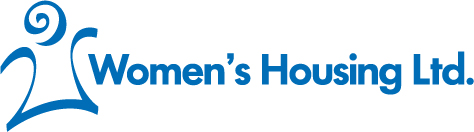 Tenancy Review and Exit Plan FormTenant name:      				Date:      Support worker:      				Support Agency:      Address of THM:       	1st lease start date:      			Months in property:      The Transitional Housing Management Program has been designed as a response for people who are experiencing homelessness and who require a period of supported, stable housing whilst they seek long term housing and address any issues that may impact on the stability of future housing options. Lease reviews are conducted in order to determine a tenant’s ongoing eligibility for transitional housing and their ability to maintain stable long term housing. Please submit the form to Women’s Housing Ltd Tenancy Administration Worker (TAW) so that the lease review can be assessed. Lease extensions  up to 7 months approved by TAWLease extensions 8 - 19 months approved by WSMLease extensions beyond 19 months approved by CEOA tenant may not be granted a second or subsequent period of tenancy if she is not adhering to the terms and conditions of her lease or does not meet the following conditions: Please complete all sections and obtain all required signaturesONGOING SUPPORT ISSUESIs the tenant engaging with support and adhering to the case plan?  Yes   No   Comments:      (Please check all that are appropriate and add any further information as required)Ongoing domestic/family violence 		Family / relationship break down	 Financial management 				Independent living skills			 Ongoing legal/court issues			Culturally and linguistically diverse	 Child protection requirements			Physical disability		  	 Intellectual disability				Social isolation				 Awaiting visa/residency				Language barriers			 Drug/Alcohol dependence			Access to education, employment	 Mental Health					and trainingAdditional relevant information:      ABILITY TO MAINTAIN TENANCYPlease identify tenancy skills that could impact on your client’s ability to maintain a long term stable tenancy outside of the THM program. HOUSING EXITIs the tenant actively seeking long term housing?   Yes   	No   Applications for long term housing have been submitted by time of first lease review (3 months from sign up)?  Yes   		No   If No, please provide reasons:      WHL require ALL sustainable exit options to be explored. Please detail below what housing options have been explored with the tenant: Tenant’s name:      				Signature: 				Support worker’s name:      			Signature:  				  Comments: Tenancy skillNo issueRequires supportAddressing in case planAdditional informationRent:Pays rent regularly and on timeResponds to arrears noticesInforms WHL of changes to incomeMaintenance:Reports maintenance in a timely mannerUnderstands the need to be available for contractors Allows access for contractors Informs WHL if maintenance is not completed within timeframesOther lease obligations: House kept reasonably cleanTenant does not infringe upon neighbours’ right to peace and quiet enjoymentTenant understands she is responsible for her visitors’ behaviourTenant is aware of own rights and responsibilities under the Residential Tenancies Act.Any other issues identified:OoH - Homeless with Support Category (Segment One)OoH App. No.      Approval Date:      Effective Date:      Tenant understands first property offer must be accepted?   Yes       No    Complete details below OR attach CURRENT Segment One Approval LetterOoH Broadbands (if less than 3 please indicate reasons in comments or exemptions section below)	1.      2.      3.      Bedroom Size?      B/R’sOoH approved exemptions / modifications (please list): If Segment One NOT APPROVED please indicate reasons: In progress                          Not sustainable              Date of lodgment        /      /        Not suitable                        Not eligible             Additional comments:      Community Housing Applications / Expressions of interest submitted to: If no applications submitted please indicate reasons: In progress                            Not sustainable      Not suitable                          Not eligible              Private Rental55% of tenant’s income: $       per F/NIf private rental is the anticipated housing outcome WHL require a minimum of 3 applications per week (this will increase according to tenant’s circumstances).  Please attach a list of all properties applied for and include location, rental amount, number of bedrooms, and real-estate agent. Location (List 3 main suburbs. It is assumed search includes surrounding areas):1.                               2.                                3.      Tenant understands the following private rental application conditions: Search must include surrounding suburbs                                                       Yes       No   Number of bedrooms in accordance with OOH bedroom policy                  Yes       No   Market rent of property is up to 55% of income(include Commonwealth Rent Assistance)                                                        Yes        No  If no applications submitted please indicate reasons: In progress                            Not sustainable       Not suitable                          Not eligible               WHL office use only:									 Approved / Not Approved / Require more information: 	           Date:		TAW: 	                                         WSM: 	                                          CEO:			